超星大雅论文检测系统使用手册超星大雅论文检测系统为我校师生提供免费开放5次/人的检测权限。一、电脑端的使用方法1．登录访问网址 ：http://user.dayainfo.com，登录方式选择登录框右方的“学习通”。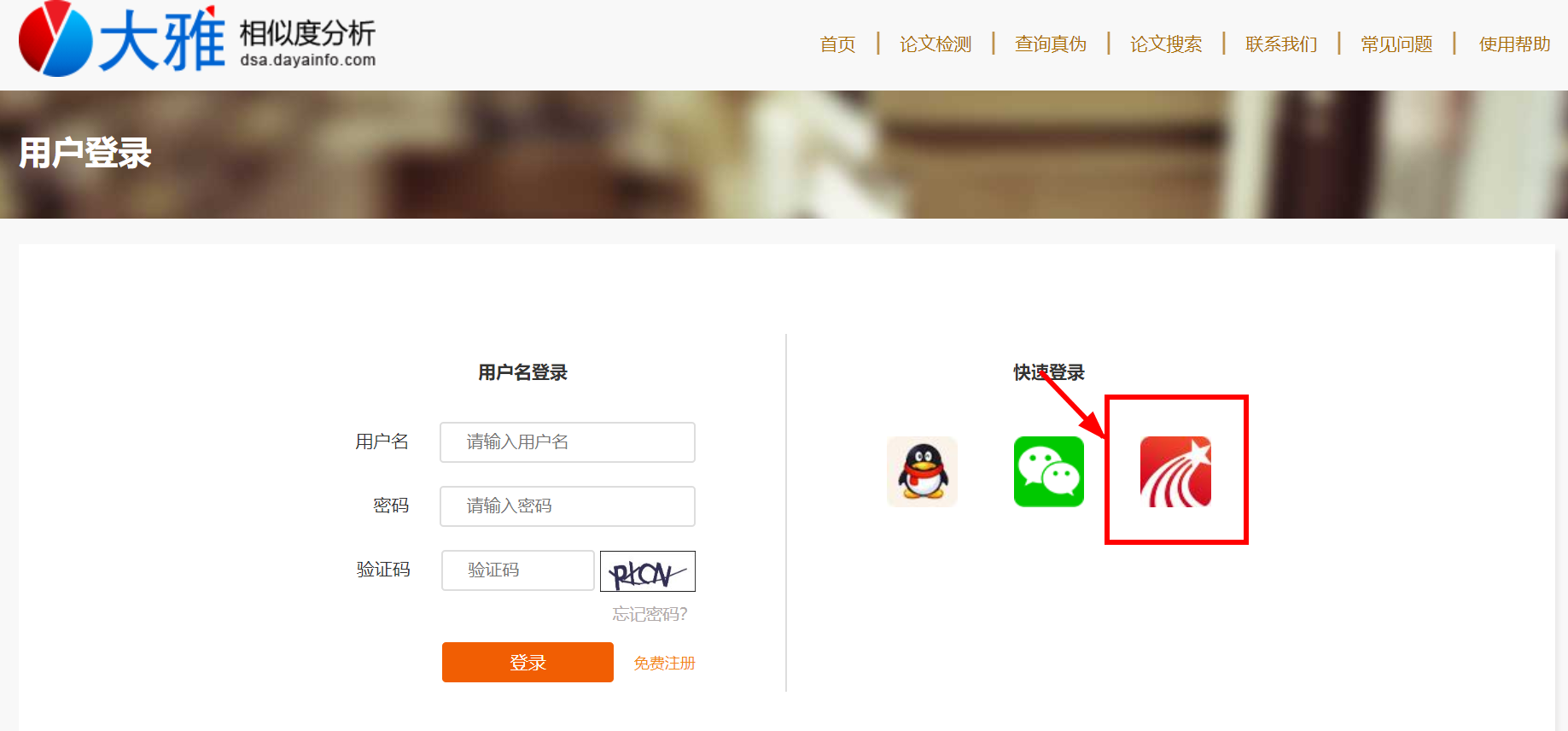 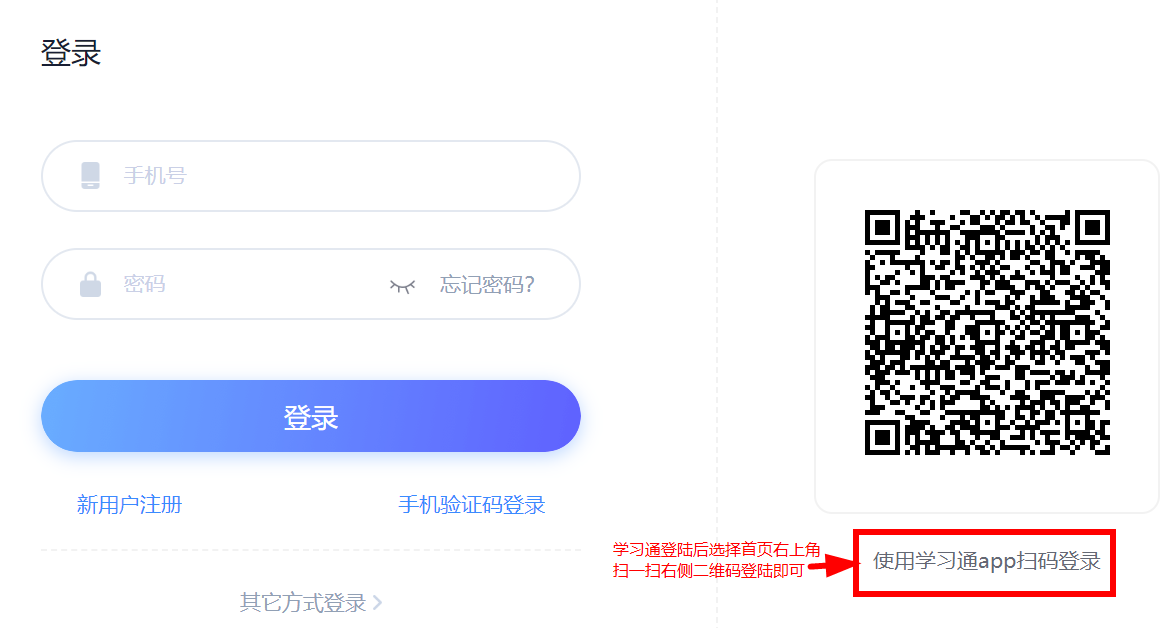 点开手机端“学习通”，扫一扫登录页面的二维码登录即可。2．上传检测论文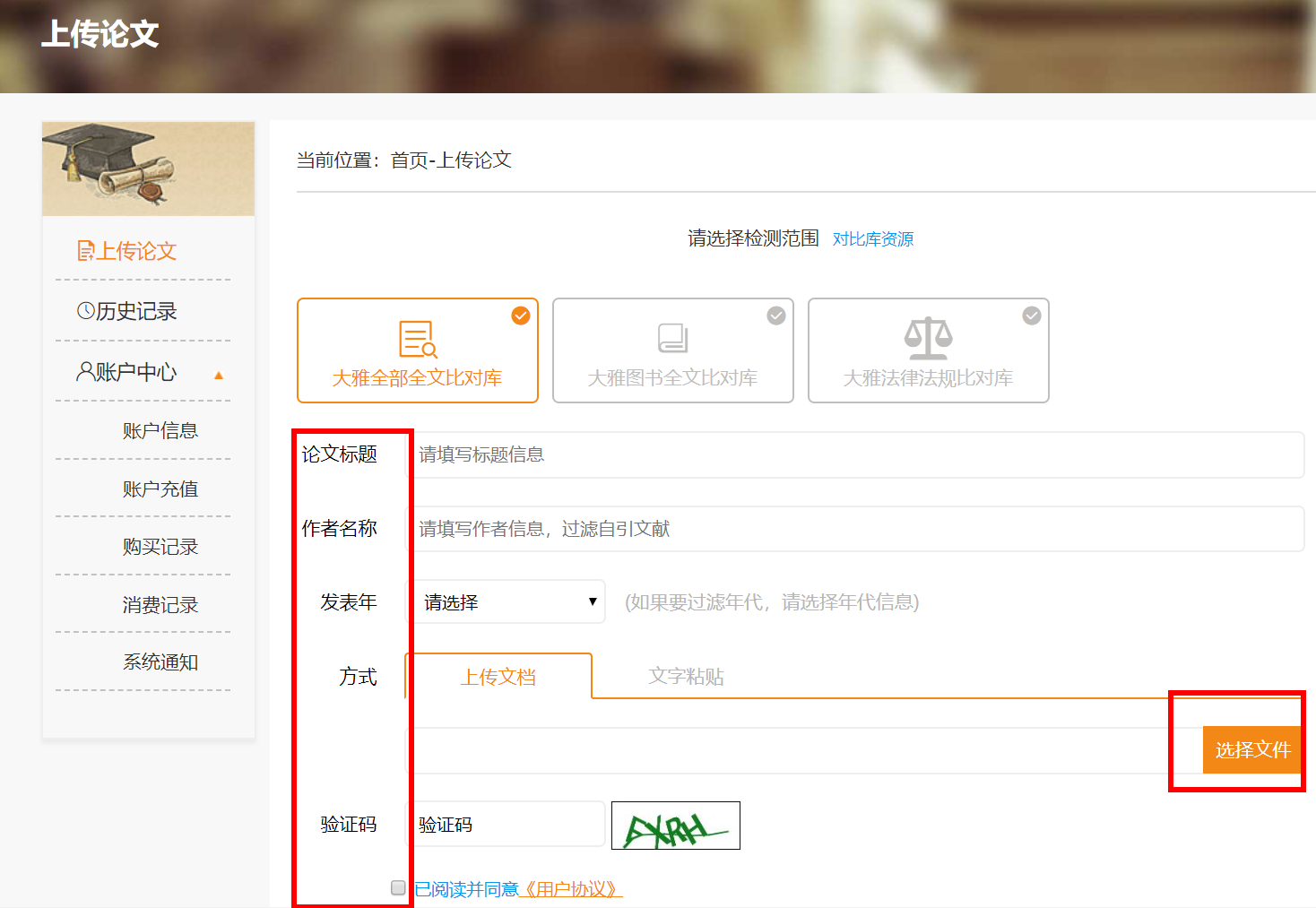 3．查看检测报告如果确定使用此次免费权限点击使用即可。提醒：有5次免费权限，请确定文章是完整最终版。 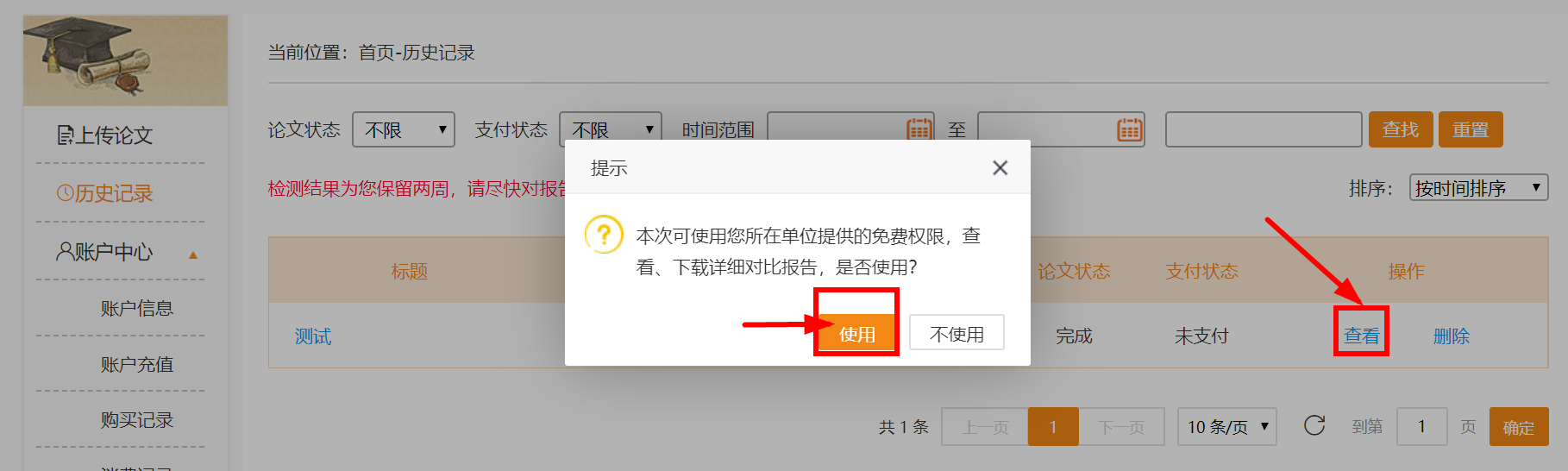 4．下载检测报告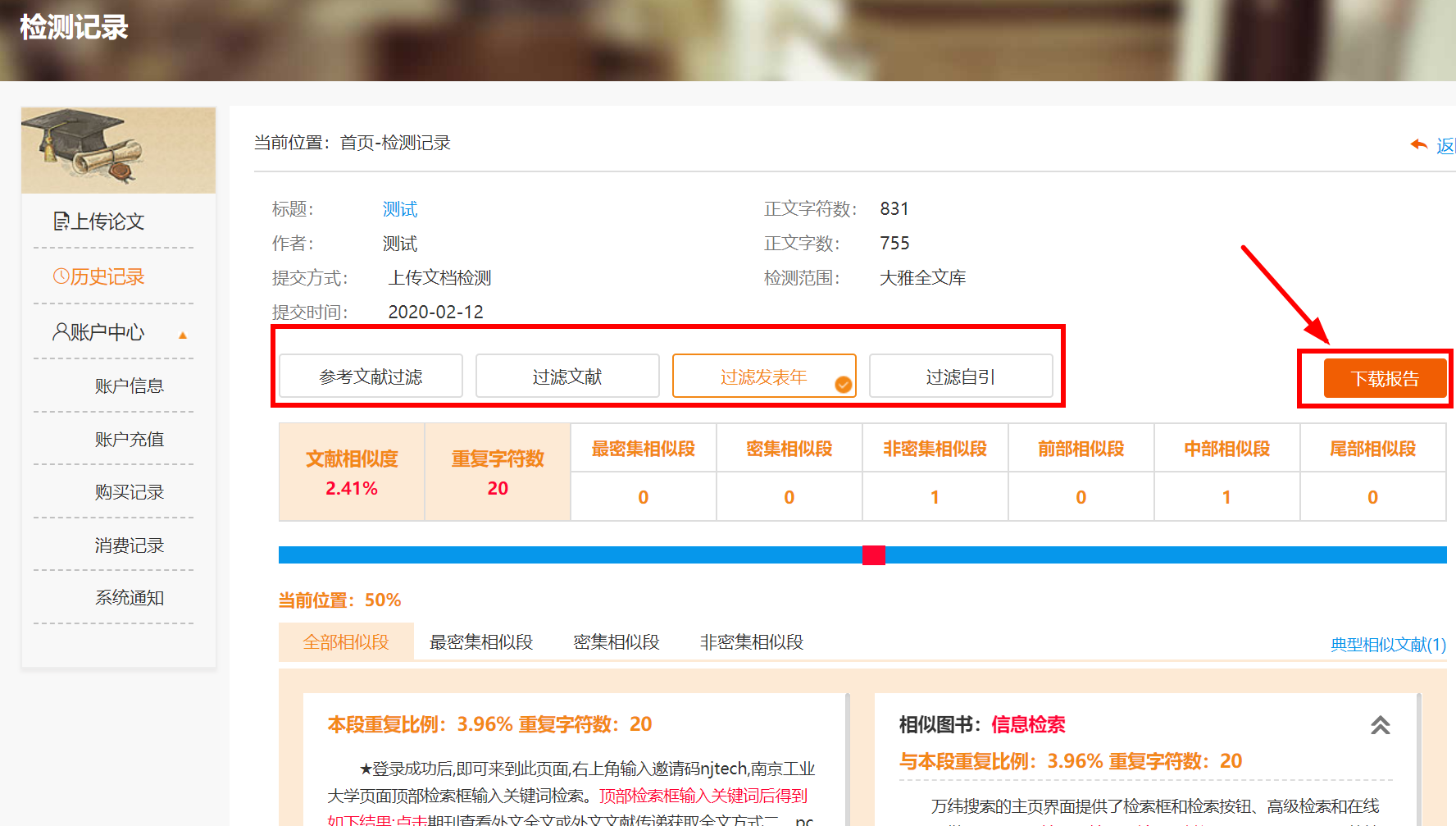 二、学习通移动端使用方式1.下载APP 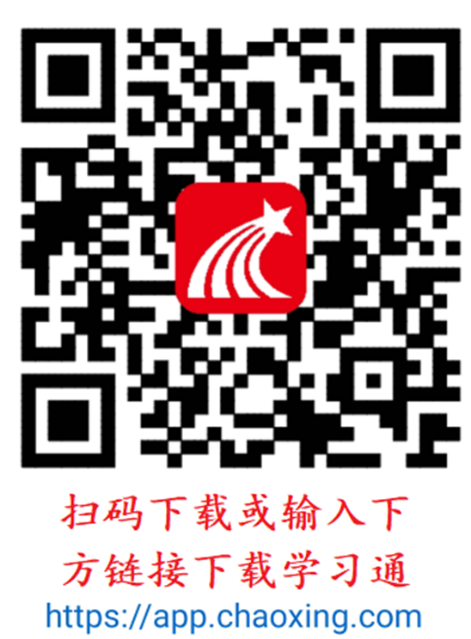 2.登录老用户使用以前注册登录的账号密码即可。新用户登陆方式：打开学习通——点击下方“我”——点击“请先登录”——新用户注册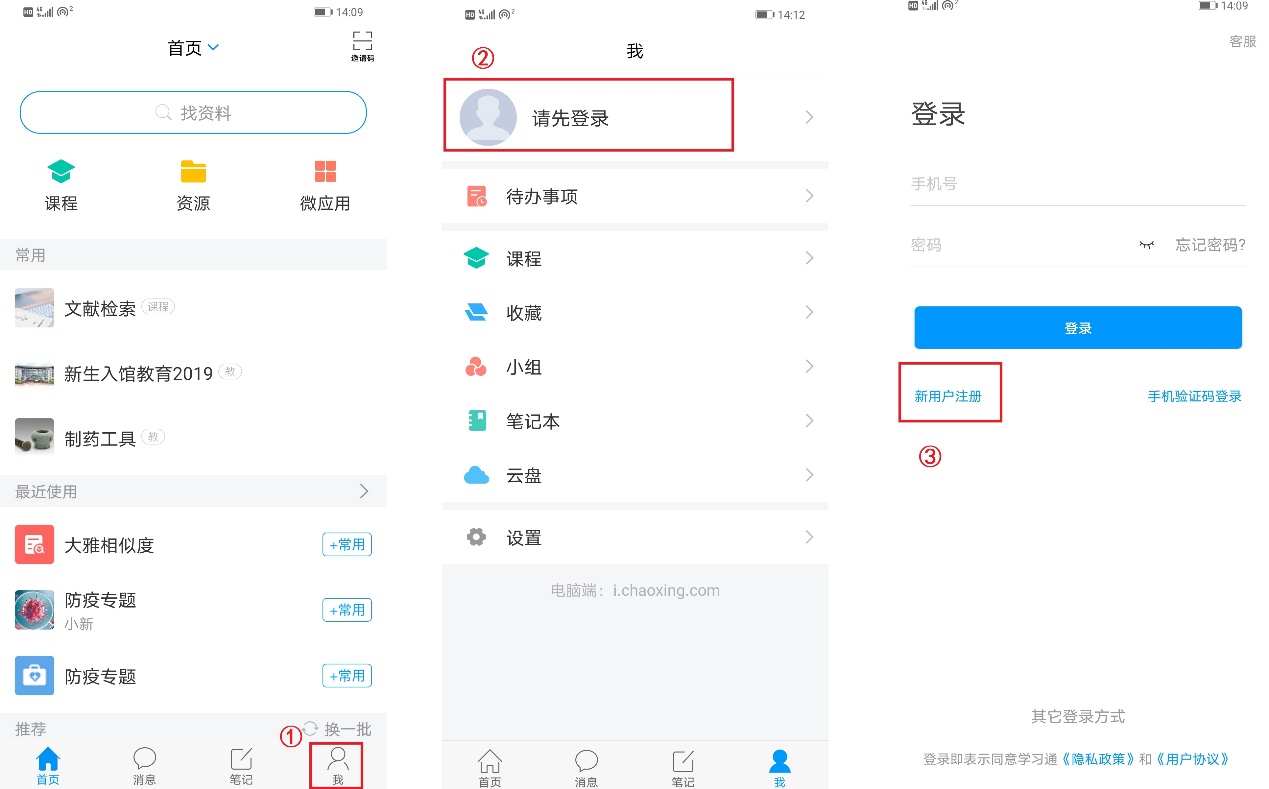 根据提示输入手机号/获取验证码/设置密码——继续根据提示完善单位名称（南京师范大学）——完善学号/工号——登陆成功，注册过程中若没提示让输入学校名称和学号，请按照第⑦步骤个人信息页面完善学号工号。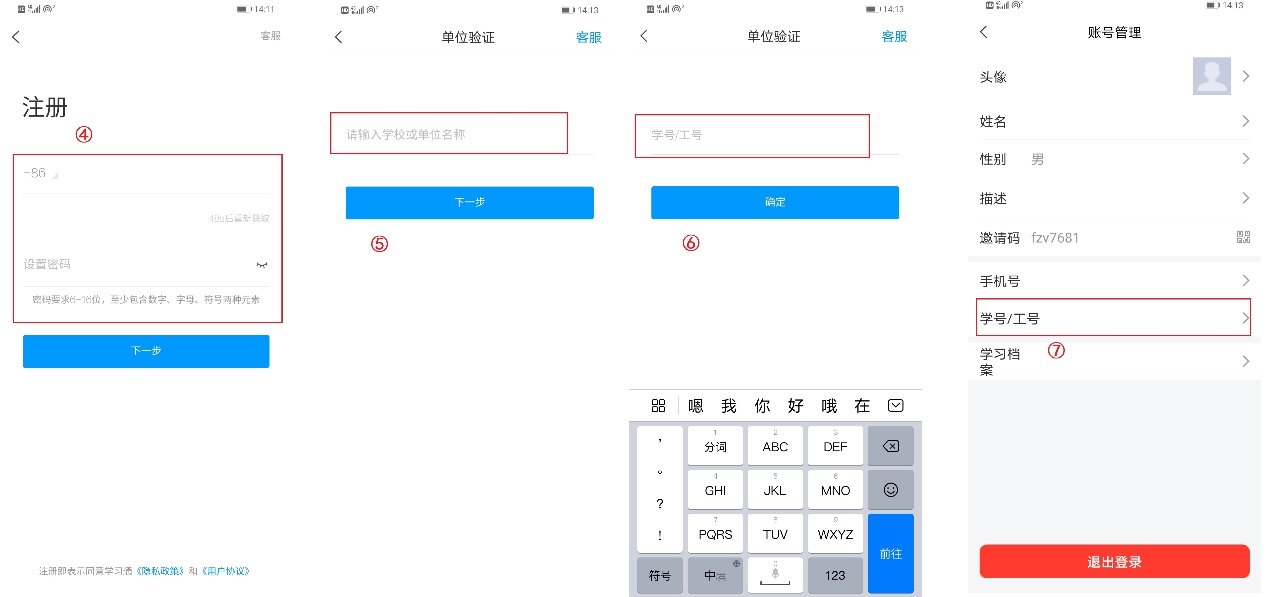 3.论文检测（1）进入页面：首先确认首页是否是学校资源页面（图3），若不是请在首页右上角（图1所示），输入邀请码njsfdx（见图2），进入后找到模块大雅相似度（图3）。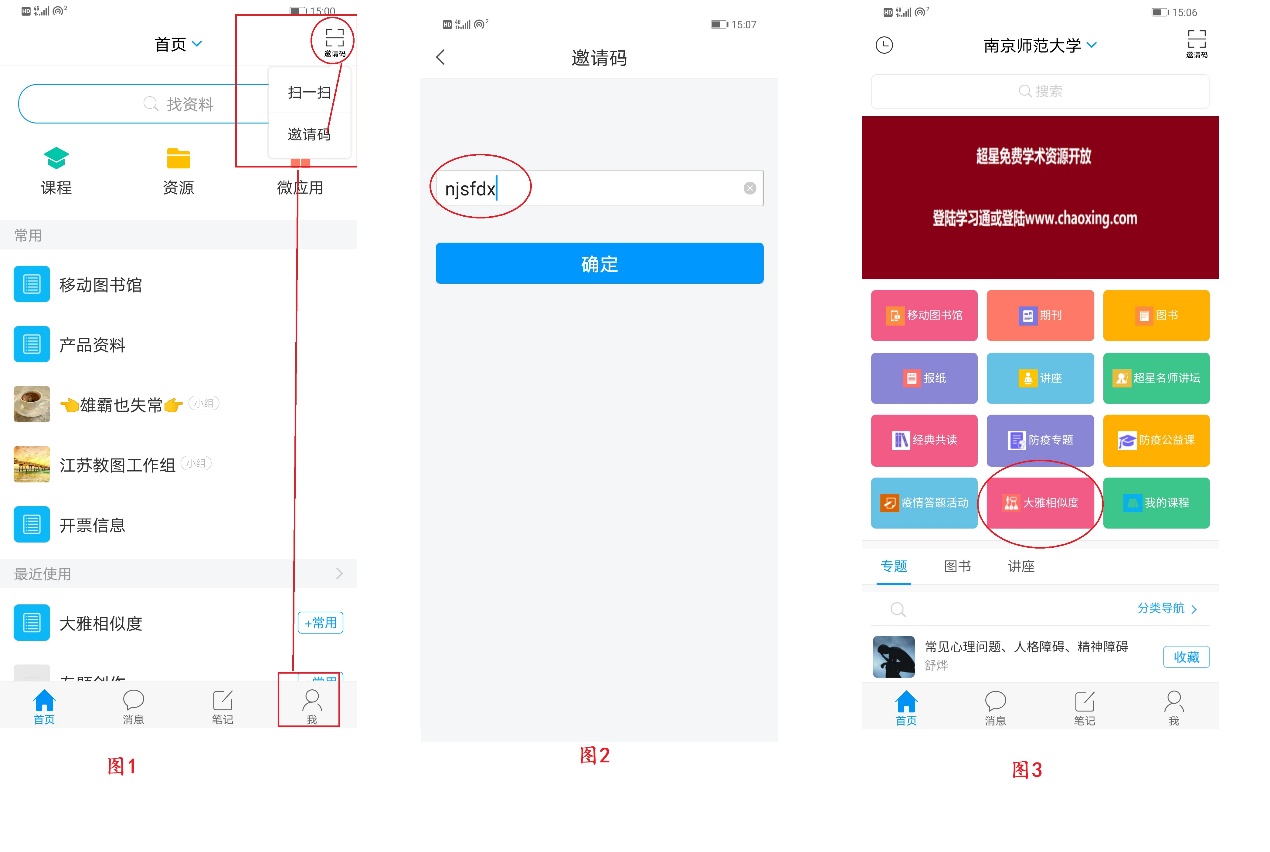 （2）上传文件检测：根据提示一步步操作，检测完成可查看检测报告。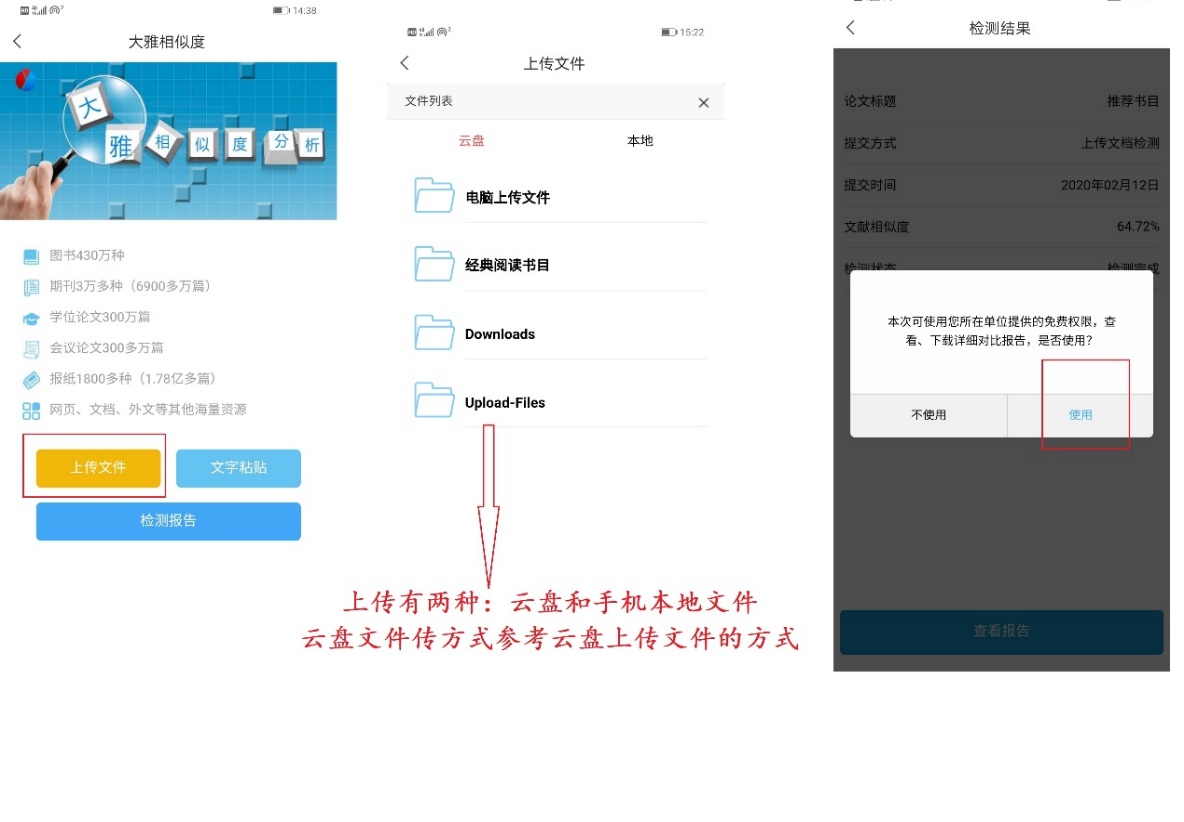 （3）云盘文件上传方式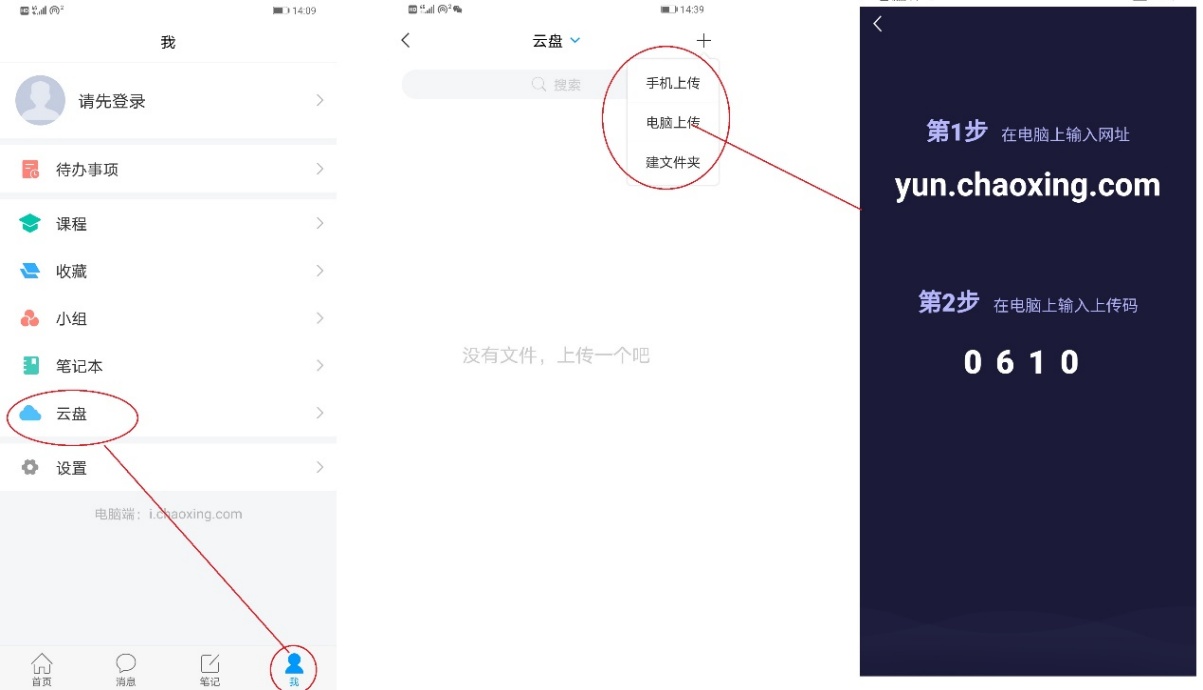 